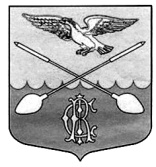 АДМИНИСТРАЦИЯ ДРУЖНОГОРСКОГО ГОРОДСКОГО ПОСЕЛЕНИЯ ГАТЧИНСКОГО МУНИЦИПАЛЬНОГО РАЙОНА ЛЕНИНГРАДСКОЙ ОБЛАСТИПОСТАНОВЛЕНИЕОт 26.04.2017 г	№ 134О внесении изменений в приложение №1к постановлению администрации Дружногорского городского поселения от 17.11.2016 года №392 «О создании административной комиссии Муниципального образования Дружногорское городское поселение Гатчинского муниципального района Ленинградской области»В соответствии с законом Ленинградской области №116-оз от 12.10.2006 года «О наделении органов местного самоуправления муниципальных образований Ленинградской области отдельными государственными полномочиями Ленинградской области в сфере административных правоотношений», законом Ленинградской области № 47-оз от 02.07.2003 года «Об административных правонарушениях», Федеральным законом № 131-Фз от 06.10.2003 года «Об общих принципах организации местного самоуправления в Российской Федерации», решением Совета депутатов Дружногорского городского поселения №54 от 27.11.2013 года.Администрация Муниципального Образования Дружногорское городское поселениеПОСТАНОВЛЯЕТ:Внести изменения  в постановление администрации муниципального образования Дружногорское городское поселение.Приложение 1 к постановлению администрации Дружногорского городского поселения № 134 от 26.04.2017 года «Состав административной комиссии муниципального образования Дружногорское  городское поселение» в абзаце Члены комиссии: «Горбунова Елена Николаевна - начальник ЖЭУ Дружногорского городского поселения» заменить на «Червакова Елена Владимировна – фельдшер Дружногорской амбулатории;Настоящее постановление вступает в силу с момента официального опубликования.Глава администрацииДружногорского  городского  поселения                                              В.В. ВолодковичПриложение №1 К  Постановлению администрации Дружногорского городского поселения№134  от  26.04.2017 годаСостав административной комиссии муниципального образования Дружногорское городское поселениеПредседатель комиссии:Моисеева Ирина Валентиновна – заместитель директора по воспитательной работе МБОУ Дружногорская СОШ;Заместитель председателя комиссии:Дрягин Дмитрий Николаевич – директор муниципального казенного учреждения «Центр бытового обслуживания и благоустройства»;Члены комиссии:Васильева Вера Николаевна – специалист 1 категории администрации Дружногорского городского поселения;Червакова Елена Владимировна – фельдшер Дружногорской амбулатории;Иванова Татьяна Викторовна – член районного совета старост;Кулькова Антонина Евгеньевна – заведующая библиотекой г.п. Дружная Горка.; Дудин Алексей Григорьевич – преподаватель – организатор ОБЖ МБОУ «Дружногорская средняя общеобразовательная школа».Ответственный секретарь комиссии:Костин Андрей Борисович – специалист 1 категории – ответственный секретарь административной комиссии.